«Жалпы білім беретін мектептердегі білім алушылар мен тәрбиеленушілердің жекелеген санаттарына тегін тамақтандыруды ұсыну» мемлекеттік көрсетілетін қызмет регламентіне 3 -қосымша «Жартылай автоматтандырылған»  мемлекеттік қызмет көрсету кезінде функционалдық өзара іс-қимыл  №1 диаграммасы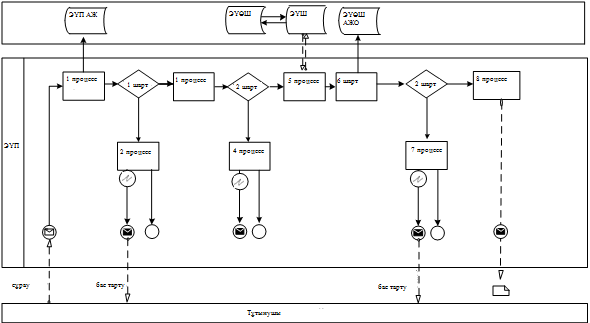 